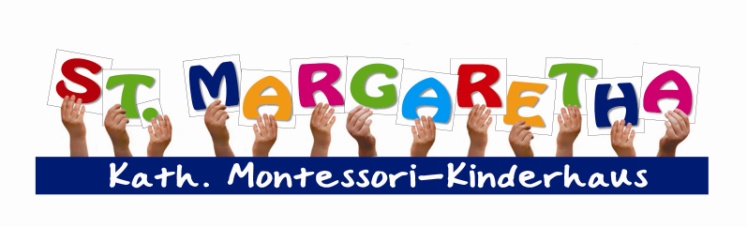 Termine von August 2021 bis August 2022August 2021Freitag, 27.08.2021			16:00 Uhr KartoffelfeuerSeptember 2021Donnerstag, 16.09.2021		19.30 Uhr Elternversammlung mit 						Elternbeiratswahl	Donnerstag, 16.09.2021		Kirchenbesuch mit Herrn GawendaOktober 2021Samstag, 02.10.2021	Die Eltern und Kinder sammeln die Erntegaben und schmücken den ElternaltarSonntag, 03.10.2021	 Erntedankwortgottesdienst in der Kirche Dienstag, 05.10.2021	AusflugMittwoch, 27.10.2021	19:30 Uhr Laternenbasteln mit den Vätern, im PfarrheimNovember 2021Freitag, 05.11.2021	Konzeptionstag, die Kita bleibt geschlosssenDonnerstag, 11.11.2021	Kirchenbesuch mit Diakon Gawenda zum St. MartinstagFreitag, 26.11.2021		15:00 Uhr: wir schmücken mit Eltern und Kinder den Liburer Tannenbaum Dezember 2021Samstag, 11.12.2021	Nikolauswanderung mit Kindern und ElternDonnerstag, ???	15:00 Uhr Wir gehen zum Singen zu den SeniorenDonnerstag,, 24.12.2021		Kinderkrippenfeier in der Kirche 		Die Eltern führenWeihnachtsferien : 			24.12.2021 – 31.12.2021Januar 2022Donnerstag, 06.01.2022		10:30 Uhr KindersegnungFebruar 2022Donnerstag, 10.02.2022		Kirchenbesuch mit Herrn GawendaDonnerstag, 24.02.2022		Wir feiern Karneval mit den Kindern im Kinderhaus , ab 13:00 Uhr ist das Kinderhaus geschlossenFreitag, 25.02.2022	evtl.:	Das Dreigestirn aus Ranzel besucht uns. Wir feiern mit Eltern und Kindern im PfarrheimMontag, 28.02.2022		Rosenmontag, das Kinderhaus    		bleibt geschlossenMärz 2022Dienstag, 01.03.2022		Pyjamaparty im KinderhausMittwoch, 02.03.2022	10.30 Uhr: Empfang des AschenkreuzesDienstag, 22.03.2022	Ausflug 			GartenaktionApril  2022Sonntag, 10.04.2022		Palmsonntag  Vom 19. – 22. April 2022	bleibt das Kinderhaus geschlossenMai 2021Donnerstag, 05.05.2022 		Kirchenbesuch mit Herrn Gawenda Montag, 09.05.2022			MuttertagskaffeeDonnerstag, 19.05.2022		Ausflug ZooJuni 2022Dienstag, 14.06.2022		AbschlussausflugJuli 2020Donnerstag, 23.06.2022		AbschlussgottesdienstSommerferien vom 18. Juli 2022 bis 05. August 2022Wir werden uns bei vielen Terminen an der Corona - Situation orientieren müssen.Libur, den  20.07.2021